Воронежская областьРепьёвский муниципальный районструктурное подразделение дошкольного образования МБОУ «Краснолипьевская школа»  детский сад «Радуга»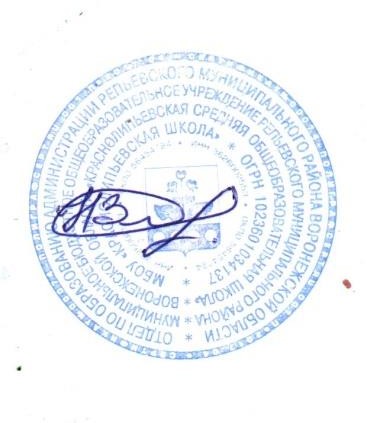 Утверждаю:Директор МБОУ «Краснолипьевская школа» __________ Н.И.Зубцова	                                                                      Приказ №131 от 01.09.2021 г.ГОДОВОЙ ПЛАНна 2021 – 2022 учебный годСОДЕРЖАНИЕГОДОВОГО ПЛАНА РАБОТЫ РАЗДЕЛЫ ГОДОВОГО ПЛАНА.1. Цели и задачи работы ДОУ на 2021 – 2022 учебный год2. Расстановка кадров по группам.3. Содержание блоков основных мероприятий годового плана3.1. Нормативно – правовое обеспечение деятельности дошкольного учреждения3.2. Информационно – аналитическая  деятельность3.3. Организационно – методическая работа ДОУ3.4 Взаимодействие с общественными организациями.3.5. Повышение квалификации педагогов3.6. Аттестация педагогов дошкольного образовательного учреждения 3.7.  Инновационная деятельность в ДОУ3.8.  Изучение и  контроль за деятельность дошкольного образовательного учреждения3.9  Работа с родителями3.10  Административно – хозяйственная деятельность.3.11 Основы организации воспитательно-образовательного процесса3.12 Использование современных информационно-коммуникационных технологий (ИКТ)Годовой  план составлен в соответствии сФедеральным законом  «Об образовании в Российской Федерации» (от 29.12.2012 года   № 273-ФЗ)Федеральным государственным образовательным стандартом дошкольного образования (приказ Министерства образования и науки РФ от 17 октября 2013 г. №1155)Санитарно-эпидемиологическими требованиями к устройству, содержанию и организации режима работы ДОУ (СанПиН 2.4.1. 3049-13).Примерной общеобразовательной  программой  «От рождения до школы» под редакцией   Н.Е. Вераксы,  Т.С.Комаровой,  М.А.Васильевой.ЦЕЛИ И ЗАДАЧИ РАБОТЫ ДОУ НА 2021 – 2022 УЧЕБНЫЙ ГОД.ЦЕЛЬ РАБОТЫ: Создание образовательного пространства, направленного на непрерывное накопление ребенком культурного опыта деятельности и общения в процессе активного взаимодействия с окружающей средой, общения с другими детьми и взрослыми при решении задач социально-коммуникативного, познавательного, речевого, художественно – эстетического и физического развития в соответствии с возрастными и индивидуальными особенностями, в условиях реализации федерального государственного образовательного стандарта дошкольного образования. ОСНОВНЫЕ ЗАДАЧИ РАБОТЫ: совершенствовать систему взаимодействия педагогов и родителей по приобщению дошкольников к здоровому образу жизни, сохранение и укрепление здоровья детей, обеспечение физической и психической безопасности, формирование основ безопасной жизнедеятельности;развивать творческую речевую активность детей через решение проблемных ситуаций, проектной деятельности и развития коммуникативных способностей  через театрализованную деятельность;создание условий, способствующих реализации художественно- эстетического развития воспитанников, их творческого потенциала в условиях дошкольной образовательной организации в соответствии с ФГОС;повысить уровень профессиональной компетентности педагогов ДОУ, создавая условия для повышения квалификации и профессиональной переподготовки педагогов в соответствии с требованиями ФГОС ДО.2.      РАССТАНОВКА ПЕДАГОГОВ ПО ГРУППАМИ МЕТОДИЧЕСКОЕ ОБЕСПЕЧЕНИЕ НА 2021 – 2022 гг.ОРГАНИЗАЦИЯ РАБОТЫ В ДОУ УЗКИХ СПЕЦИАЛИСТОВ:Музыкальный руководитель – Самодурова Н.С.Учитель-логопед – Самодурова Н.С.Инструктор по физической культуре – Головащенко С.В.СОДЕРЖАНИЕ БЛОКОВ ГОДОВОГО ПЛАНА ДОУ НА 2021 – 2022 УЧ.ГОДНОРМАТИВНО – ПРАВОВОЕ ОБЕСПЕЧЕНИЕ ДЕЯТЕЛЬНОСТИ  ДОУЦель работы по реализации блока: Приведение нормативно-правовой базы учреждения  в соответствие с требованиями ФГОС ДОУ. Управление и организация деятельностью учреждения в соответствии с законодательными нормами РФ. ИНФОРМАЦИОННО – АНАЛИТИЧЕСКАЯ ДЕЯТЕЛЬНОСТЬ  ДОУЦель работы по реализации блока: совершенствование и развитие управленческих функций с учетом ФГОС, получение положительных  результатов работы посредствам информационно – аналитической деятельности.3.3  ОРГАНИЗАЦИОННО – МЕТОДИЧЕСКАЯ РАБОТА ДОУЦель работы по реализации блока: совершенствование работы учреждения в целом, педагогического коллектива, работы с родителями, выявление уровня реализации годовых и других доминирующих задач  деятельности ДОУ; совершенствование и развитие с учетом ФГОС, получение положительных  результатов работы посредствам педагогической деятельности.3.4. ВЗАИМОДЕЙСТВИЕ  ДОУ С ОБЩЕСТВЕННЫМИ ОРГАНИЗАЦИЯМИЦель работы по реализации блока: укрепление и совершенствование взаимосвязей с социумом, установление творческих контактов, повышающих эффективность деятельности ДОУПОВЫШЕНИЕ КВАЛИФИКАЦИИ ПЕДАГОГОВ  ДОУЦель работы по реализации блока: Организовать эффективную кадровую политику, позволяющую реализовать сопровождение по внедрению ФГОС ДОУ.  Повышение профессиональной компетентности педагогов, совершенствование педагогического мастерства.АТТЕСТАЦИЯ ПЕДАГОГОВ  МДОУЦель работы по реализации блока: повышение профессионального уровня педагогов, присвоение более высокой или подтверждение квалификационной категории. Обеспечение непрерывности процесса самообразования и самосовершенствования.3.7 ИННОВАЦИОННАЯ ДЕЯТЕЛЬНОСТЬ  ДОУ Цель работы по реализации блока: обеспечение деятельности ДОУ в режиме инновационного развития с учетом ФГОС с использованием современных педагогических технологий.ИЗУЧЕНИЕ И КОНТРОЛЬ ДЕЯТЕЛЬНОСТИ ДОУ Цель работы по реализации блока: совершенствование работы учреждения в целом, выявление уровня реализации годовых и других доминирующих задач  деятельности ДОУ3.9  РАБОТА ДОУ С РОДИТЕЛЯМИ.Цель работы по реализации блока: оказание родителям практической помощи в повышении эффективности воспитания, обучения и развития детей3.10  АДМИНИСТРАТИВНО – ХОЗЯЙСТВЕННАЯ  ДЕЯТЕЛЬНОСТЬ МДОУЦель работы по реализации блока: укрепление материально – хозяйственной базы учреждения, создание благоприятных  условий для воспитания,  развития детей дошкольного возраста3.12  ИСПОЛЬЗОВАНИЕ СОВРЕМЕННЫХ КОММУНИКАЦИОННЫХ ТЕХНОЛОГИЙ Цель работы по реализации блока: совершенствование воспитательно-образовательной работы средствами ИКТ.Возрастная группаФ.И.О. педагоговКвалификационная            категорияСтаршая группа  (с 5 до 7 лет)Ярмонова Н.И.1 категорияВторая младшая группа (с 2 до 4 лет) Ярмонова Г.И.1 категория№ п\псодержание основных мероприятий сроки проведенияисполнитель 1.Совершенствование и расширение нормативно – правовой базы  ДОУ на 2021 – 2022 уч. год.в течение годаДиректор2.Разработка нормативно – правовых документов, локальных актов о работе учреждения на  2021 – 2022 уч. год.в течение годаДиректор3.Внесение изменений в нормативно – правовые документы по необходимости (распределение стимулирующих выплат, локальные акты, Положения и др.)в течение года Директор 4.Разработка текущих инструктажей по ОТ, ТБ и охране жизни и здоровья детей.в течение годаДиректор5.Производственные собрания и инструктажив течение годаДиректор6.Приведение в соответствии с требованиями  должностных инструкций и инструкций по охране труда работников ДОУв течение годаДиректор № п\псодержание основных мероприятий сроки проведенияисполнитель 1Деятельность руководителя по кадровому обеспечению.в течение  годадиректор2Подведение итогов деятельности ДОУ за 2020 – 2021 учебный год, анализ проделанной работы, подведение итогов и выводов:проблемный анализ деятельности образовательного учреждения по направлениям: (анализ воспитательно-образовательного процесса в ДОУ;анализ состояния материально – технической базы;анализ реализации инновационных технологий в ДОУанализ педагогических кадров и др.анализ заболеваемости детейавгуст 2021директор3Определение ключевых направлений работы учреждения на 2021 – 2022 учебный год, составление планов по реализации данной работы.август 2021Педагоги ДОУДиректор4Составление перспективных планов работы учреждения, разработка стратегии развития ДОУ на основе анализа работы учреждения.август 2021Директор 5Составление перспективных планов воспитательно-образовательной  работы педагогов август 2021Педагоги ДОУ6     Проведение педсоветов, собраний трудового коллектива, инструктажей, и др. форм информационно – аналитической деятельности. Общее собрание трудового коллектива №1 Тема: «Основные направления деятельностиДОУ  на новый 2021-2022 учебный год.1 Итоги работы летнего оздоровительного периода.2 Основные направления образовательнойработы ДОУ на новый 2021-2022 учебный год.3 Обеспечение охраны труда и безопасности жизнедеятельности детей и сотрудников ДОУ 4 Инструктаж сотрудников по ОТ и технике безопасности5.Принятие графика работы сотрудников.Общее собрание трудового коллектива Тема: «Итоги выполнения коллективногодоговора между администрацией и трудовымколлективом.1 О выполнении нормативных показателей и результатах финансово-хозяйственной деятельности ДОУ за прошедший год;2 О выполнении Коллективного договорамежду администрацией и трудовым коллективом ДОУ ;3 Рассмотрение и внесение изменений и дополнений в локальные акты ДОУ:- Правила внутреннего трудового распорядка;- Графики работы;- Графики отпусков;Общее собрание трудового коллектива Тема: «О подготовке ДОУ  к весенне-летнему периоду и новому 2021-2022 учебному году.1 О подготовке к летней оздоровительной работе.2 Обеспечение охраны жизнедеятельности детей и сотрудников ДОУ.3 О подготовке к новому 2022 – 2023 учебному году.4 Разноев течение  годаконец августа (начало сентября)январьмайДиректор 7Оформление наглядной информации, стендов, памяток по текущим  управленческим вопросам.в течение  годаДиректор 8Организация взаимодействия между всеми участниками образовательного процесса: дети, родители, педагоги.в течение  годаПедагоги ДОУ№ п\псодержание основных мероприятий сроки проведенияисполнитель 1Педагогический совет №1 Тема: Установочный « Думаем, планируем, решаем…»Ознакомление педагогического коллектива с годовым планом ДОУ на 2021-2022 учебный год и его  утверждение.Утверждение расписания непосредственной образовательной деятельности  и режима дня в ДОУКомплектование групп детского сада и расстановка кадровРазноеПедагогический совет №2Тема: «Формирование привычки к здоровому образу жизни и безопасности жизнедеятельности у детей дошкольного возраста»Итоги тематического контроля «Обеспечение оздоровительной направленности и физического развития детей путем активного проведения прогулок»Доклад инструктора по физической культуре «Роль ДОУ в сохранении физического и психического здоровья детей»Формирование у детей привычек к ЗОЖ во время ООД по физическому развитию.Анализ состояния здоровья детей, закаливающие процедуры.РазноеПедагогический совет № 3Тема: «Инновационные технологии в дошкольном образовательном учреждении»Итоги тематического контроля «Организация образовательной деятельности с детьми в современных условиях»Доклад музыкального руководителя на тему: «Современные образовательные технологии в работе музыкального руководителя»Презентация педагогами ДОУ некоторых современных технологий дошкольного образования.РазноеПедагогический совет №4Тема: "Создание единой педагогической основы взаимодействия ДОУ и семьи в воспитании и развитии дошкольника"1. Необходимость создания единой педагогической основы взаимодействия с семьями воспитанников для повышения качества дошкольного образования2. Доклад воспитателя  «Работа с родителями на современном этапе развития дошкольного образования» 3. Обсуждение вопросов привлечения родителей к участию в различных мероприятиях (из опыта работы)4. РазноеПедагогический совет № 5Итоговый:  «Итоги работы педагогического коллектива за 2021 - 2022 учебный год, перспективы на следующий учебный год»1. Анализ работы ДОУ за 2021-2022 учебный год. 2. Отчёт воспитателей групп и специалистов: «О выполнении образовательной программы»3. Утверждение плана летней оздоровительной работы с детьми 4. Направления работы ДОУ на новый учебный год августа -сентябрьноябрьянварьмартмайдиректор Педагоги ДОУ2Темы выступлений на педагогических советах «Инновационные методы в формировании культуры здоровья у дошкольников»«Самообслуживание и его роль в развитии детей дошкольного возраста«Роль ДОУ в сохранении физического и психического здоровья детей»«Роль воспитателя и ребёнка в воспитательном процессе»«Современные образовательные технологии в работе музыкального руководителя»«Развивающие игры для детей 3-4 лет»«Работа с родителями на современном этапе развития дошкольного образования»«Здоровьесбережение – ключевой момент нового педагогического мышления»«Игра как средство эколого-эстетического воспитания»сентябрьоктябрьноябрьдекабрьянварьфевральмартапрельмайВоспитатели, учитель-логопед,Муз.руководитель,Инструктор по физ.культуре,психолог3Планируемые открытые мероприятияРайонный уровеньСеминар: «Организация работы ДОУ по безопасности»Развлечение для детей среднего дошкольного возраста «Страна безопасности»Доклад из опыта работы по ПДД: безопасные дорогиДоклад: «Основы безопасности детей дошкольного возраста на музыкальных занятиях»Доклад для педагогов: «Организация работы с родителями по ПДД в ДОУ» - воспитательУровень ДОУОткрытые занятия:Интегрированное занятие «Белочка» (образовательные области: социально-коммуникативное развитие, познавательное развитие, речевое развитие, художественно-эстетическое развитие)  «Цветок здоровья» ( образовательная область физическое развитие) Интегрированное занятие «Ёжик заблудился» (образовательные области: познавательное развитие, художественно-эстетическое развитие) Интегрированное занятие «Путешествие в сказку» (образовательные области  познавательное развитие, художественно-эстетическое развитие) «Деревья зимой» - нетрадиционное рисование  (образовательная область художественно-эстетическое развитие, речевое развитие) «Курочка Ряба в гостях у ребят» (образовательные области: социально-коммуникативное развитие, речевое развитие) Интегрированное занятие «Поиск золотого ключика» (образовательные области: познавательное развитие, социально-коммуникативное развитие, физическое развитие)Мастер-классы:«Книжки-малышки своими руками»«Новогодняя игрушка»октябрьсентябрьоктябрьноябрьдекабрьянварьфевральмартапрельоктябрьдекабрь(Годовые праздники, выставки, конкурсы, проектная деятельность смотри в разделе Работа с родителями)№ п\псодержание основных мероприятий сроки проведенияисполнитель1.Продолжать устанавливать  творческие и деловые контакты с Дом культуры с.КраснолипьеСовместные развлеченияТеатральные постановки на базе ДОУУчастие наших детей в праздничных концертах сельская библиотекаэкскурсия в детскую библиотеку;различные мероприятия с МБОУ «Краснолипьевская школа»Стадион в течение годаПедагоги ДОУДиректор № п\псодержание основных мероприятий сроки проведенияисполнитель1.Создание (корректировка) плана-графика повышения квалификации и переподготовки педагогических, руководящих работников        сентябрьДиректор 2.Прохождение педагогами курсов:по плану Директор 3.Посещение педагогами методических объединений районапо плану Педагоги ДОУ4.Организация работы педагогов по самообразованию.Оказание методической помощи в подборе материала для тем по  самообразованию.Подготовка педагогами отчетов и докладов о накопленном материале за год.в течение годаПедагоги ДОУ5.Подписка литературных, методических и других печатных изданий в ДОУ.Приобретение новинок методической литературы в течение годав течение годаПедагоги ДОУ№ п\псодержание основных мероприятий сроки проведенияисполнитель1Обновление плана аттестации педагогов на 5 лет.сентябрьДиректор2Ознакомление педагогов с положением об аттестации педагогических кадровоктябрь директор3Прохождение аттестации по плануСентябрь-октябрьДиректор № п\псодержание основных мероприятийсроки проведенияисполнитель1Продолжение работы по внедрению в образовательный процесс новых педагогических программ и технологий. Использование в работе современных педагогических технологий (развивающее обучение, индивидуальных подход, метод проектной деятельности, здоровьесберегающие технологии, личностно – ориентированная модель воспитания детей и другие)в течение годаПедагоги ДОУ2Изучение содержания инновационных программ и педагогических технологий с педагогическим коллективом, посредством разнообразных форм методической работыв течение годаПедагоги ДОУ .3Обобщение теоретических и оформление практических материалов по внедрению новых программ.в течение годаПедагоги ДОУ4Подведение итогов деятельности ДОУ по использованию инновационных программ и технологий, определение перспектив работы на следующий год.майДиректор № п\псодержание основных мероприятийсроки проведенияисполнитель1Планирование деятельности администрации ДОУ по контролю на 2021 - 2022 учебный год (по функциональным обязанностям)Контроль за функционированием ДОУ в целомКонтроль за воспитательно-образовательной работой в ДОУКонтроль за  оздоровлением и физическим развитием детейКонтроль за  материально – техническим состоянием ДОУв течение годаДиректор 2Планирование контроля на 2021– 2022 учебный год(по видам)текущий (цель: получение общего представления о работе педагога, об уровне педагогического процесса в целом в той или иной группе, о стиле работы педагога)итоговый (цель: выявление готовности детей к обучению в школе)  контроль за уровнем реализации программы,  контроль за уровнем  подготовки детей к обучению в школе.оперативный (цель: выявление состояния работы педагогического коллектива и отдельных воспитателей на определенном этапе работы)Подготовка групп и ДОУ в целом к новому учебному году.Контроль за созданием благоприятных адаптивных условий в группе Состояние физкультурно-оздоровительной работы в ДОУ.Контроль за подготовкой ДОУ к осеннее - зимнему периодуКонтроль по реализации приоритетного направления работы в ДОУ (художественно-эстетическое развитие и физическое развитие)Контроль за организаций прогулок в осенне-зимний период.Соблюдение должностных обязанностей, правил техники безопасности, правил пожарной безопасности, инструкций по охране трудаСоблюдение гигиенических и педагогических нормКонтроль за соблюдением режима дня, графика проведения ОДпредупредительный  (цель: предупреждение того или иного недостатка в работе, профилактика возможных нарушений, отбор наиболее рациональных методов работы)взаимоконтроль  (цель: оценка педагогического процесса, осуществляемая воспитателями в ДОУ)        взаимопосещение занятийсамоанализ (цель: повышение качества образовательного процесса посредством умения педагога находить недостатки в своей работе и способы их преодоления)в течении годамайв течениигодав течении годав течении годав течение года директор директор директорПедагоги ДОУПедагоги ДОУПедагоги ДОУ3Планирование контроля ДОУ(по направлениям работы) :Контроль методической работы и образовательного процесса.Контроль за кадрами.Административный контроль питания.Контроль состояния материально – технической базы ДОУв течение годаДиректор № п\псодержание основных мероприятийсроки проведенияисполнитель1Разработка системы работы с родителями.август-сентябрьПедагоги ДОУ Директор 2Разработка перспективного плана работы ДОУ с родителями  на 2021 – 2022 учебный год.августПедагоги ДОУ3Сбор банка данных по семьям воспитанниковСоциологическое исследование социального статуса и психологического микроклимата семьи:- анкетирование, наблюдение, беседысентябрь Педагоги ДОУ4Нормативно-правовое обеспечениеСоздание пакета нормативно-правовой документации, обеспечивающей сотрудничество с родителями  в ДОУсентябрь Директор 5Наглядная информацияОформление стендов (ширм):- по правилам дорожного движения и детского травматизма в разные периоды (сезоны)- по вопросам воспитания и обучения- по вопросам основ безопасности жизнедеятельности в разные сезонные периоды- по вопросам оздоровительной работы- к праздникам и мероприятия, связанных с народными праздникамив течении года Педагоги ДОУмед. работник 6ВыставкиВыставка поделок из природного материала и овощей « Чудеса с обычной грядки ».Выставка поделок «Необычные елки ».Выставка детских рисунков «В гостях у Деда Мороза и Снегурочки»Выставка рисунков к 23 февраля «Наша армия сильна»Фотовыставка «Мамины глаза»в течении годаПедагоги ДОУРодители7Конкурсы (с детьми с участием родителей)Смотр-конкурс « Парад снеговиков».Конкурс чтецов «Мамочка милая»Конкурс поделок: «Дорога в космос»Конкурсы (Между педагогами совместно с детьми)«Украшение лесной красавицы»Конкурс рисунков на асфальте«Любимые герои советских мультфильмов»январьмартапрельдекабрьмайВоспитатели ДОУРодители Воспитатели ДОУ 8Праздники и развлечения«День знаний», «День здоровья»«Осенины»«День матери»«Новогодние утренники»«Прощание с ёлочкой»«День защитника отечества. «8 марта – женский день»«Праздник смеха»«День космонавтики»«День Победы»«Летний   праздник, посвящённый Дню защиты детей»сентябрьоктябрьноябрьдекабрьянварьфевральмартапрельапрельмайиюньПедагоги ДОУ9Проектная деятельностьПривлечение родителей к участию в проектной деятельности«Быть здоровым хотим»«Всем советуем дружить»«Покормите птиц зимой»«Мой родной край»«По дорогам сказок»«Здоровый малыш»в течение годаПедагоги ДОУ10Помощь родителей учреждениюУчастие в субботникахУчастие в ремонте групповых помещенийПривлечение родителей к благоустройству территории ДОУв течение года Педагоги ДОУ11Родительские собрания : «Задачи воспитания и образования детей в старшей группе»2 «Авторитет родителей. Поощрение и наказание». Беседа - дискуссия.3.«Знаете ли вы своего ребёнка» (формирование доверительных и доброжелательных отношений между родителями и детьми)4.«Будущие школьники» Особенности детей седьмого года жизни. Как помочь ребенку легче адаптироваться к школьному обучениюсентябрь ноябрьянварьмай № п\псодержание основных мероприятийсроки проведенияисполнитель1Месячник по благоустройству территории детского сада. Работа с родителями по привлечению к благоустройству территории ДОУ.сентябрь, апрельДиректор.Педагоги ДОУ2Работа по эстетическому оформлению помещенийсентябрьДиректор, Педагоги ДОУ3Общие производственные собрания: Об итогах летней оздоровительнойработыОзнакомление с приказами по ДОУ на новый учебный годТоржественное собрание: «День работников дошкольного образования»сентябрь Директор4Производственные совещанияТребования ОТ и ТБ, противопожарной безопасности.Соблюдение требований САН и ПИНсентябрь Директор 5Создание условий для безопасного труда.Частичная замена оконных рам, ремонт старых.Замена посуды, имеющей сколы.в течении годаДиректор6Работы с обслуживающими  организациями.в течение годаДиректор7Обогащение предметно – развивающей среды ДОУв течение годаДиректор, Педагоги ДОУ8Инвентаризация в ДОУоктябрьПедагоги9Подготовка здания к зиме уборка территорииоктябрь, ноябрьРабочий по ремонту и обслуживанию здания10Работа по благоустройству территории (покраска участков, уборка территории)апрельпедагоги, рабочий по ремонту и обслуживанию здания11Текущие ремонтные работыв течение годаРабочий по ремонту12Приемка ДОУ к новому учебному годуавгустДиректор№ п\псодержание основных мероприятийсроки проведенияисполнитель1Внедрение в практику работы ДОУ современные коммуникационные технологии.в течение годаПедагоги ДОУ2Создание  презентаций познавательного и другого характера, подборки музыкальных произведения по возрастам.в течение годаПедагоги ДОУ.